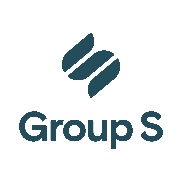 Overeenkomst voor uitzendarbeid flexi-job - arbeider/bediendeDe uitzendkracht wordt verzocht een exemplaar getekend terug te sturen naar
 H.R.:  Sociale zetel:  
Bedrijfsnummer:  B.T.W.:  R.S.Z.:  
Erkenningsnummers:  
VL:  
W:  
BSL:  
Exploitatiezetel die tewerkgesteld:  
Arbeidsongevallenwetsverzekering:  Polisnr.:  
Kas voor kinderbijslag:  Nr.:  
Interbedrijfsgeneeskundigedienst:  
Vakantiekas nr.:  
Nr. sociaal secretariaat:  Tussen: 
optredend als gevolmachtigde van de werkgever : 
straat:  nr.  
post nr.:  plaats: 
hierna “de werkgever” genoemd,En:  
straat:  nr.  
post nr.:  plaats : 
hierna “de werknemer” genoemd,WORDT HET VOLGENDE OVEREENGEKOMEN:De werkgever deelt de werkgever mee dat hij een beroep wenst te doen op zijn diensten in het kader van een arbeidsovereenkomst voor uitzendkrachten onder het statuut “flexi-job” zoals bepaald in de wet van 16 november 2015 houdende diverse bepalingen inzake sociale zake.Van zijn kant aanvaardt de werknemer de verbintenis aan te gaan mits naleving van de loon- en arbeidsvoorwaarden hernomen in de artikelen van deze arbeidsovereenkomst.Het akkoord tussen de partijen leidt dan ook tot het sluiten van een flexi-job arbeidsovereenkomst voor uitzendkrachten overeenkomstig de regels die op dit type arbeidsovereenkomst van toepassing zijn.ALS GEVOLG WAARVAN IS EEN OVEREENKOMST VOOR UITZENDARBEID FLEXI-JOB GESLOTEN ONDER VOLGENDE VOORWAARDEN:Geboortedatum uitzendkracht: 
Adres uitzendkracht1:
 
De wet van 12 april 1965 betreffende de bescherming van het loon is van toepassing1.Bruto uurloon- of maandloon:  
Verplaatsingskosten:  
Ploegenpremies:  
Andere premies:  
Betalingswijze van de bezoldiging:  
Anciënniteitstrappen:  Duur overeenkomst:  
Bepaald werk:  
Proefperiode: De eerste drie arbeidsdagen worden als proeftijd beschouwd. Tot bij het verstrijken van die tijdsduur mag ieder van de partijen de overeenkomst beëindigen, zonder opzegging noch vergoeding. Na de proeftijd heeft ieder van de partijen het recht de overeenkomst eenzijdig te beëindigen voor het verstrijken van de duur ervan, door opzegging aan de andere partij of zonder opzegging mits betaling van een vergoeding. Het bedrag van die vergoeding is gelijk aan het loon verschuldigd tot het bereiken van de termijn.Gebruiker / plaats van tewerkstelling:  
KBO nr.:  Reden overeenkomst:  
Type vervanging:  
Indien motief instroom:  poging(en) voor de invulling van de werkpost adhv motief instroom
De vereiste toestemming werd gegeven op: Effectieve wekelijkse arbeidsduur:  
Gemiddelde wekelijkse arbeidsduur:  Een tewerkstelling in het kader van een flexi-job is enkel mogelijk wanneer de werknemer bij één of meer andere werkgevers al een tewerkstelling heeft gehad die minimaal gelijk is aan 4/5 van een voltijdse referentiepersoon van de sector waarin de 4/5de tewerkstelling wordt gepresteerd, tijdens het derde kwartaal dat voorafgaat aan het kwartaal waarin hij prestaties in het kader van een flexi-jobovereenkomst verricht en voor zover de werknemer tijdens de periode waarin hij prestaties in het kader van een flexi-jobovereenkomst verricht:op hetzelfde ogenblik niet tewerkgesteld is met een andere arbeidsovereenkomst voor een tewerkstelling van minimaal 4/5de van een voltijdse referentiepersoon van de sector bij de werkgever bij wie hij de flexi-job uitoefent of bij een daarmee verbonden vennootschap;zich niet bevindt in een periode gedekt door een verbrekingsvergoeding of een ontslagvergoeding ten laste van de werkgever bij wie hij de flexi-job uitoefent;zich niet bevindt in een opzeggingsperiode.niet is tewerkgesteld met een arbeidsovereenkomst bij de gebruiker aan wie hij door een uitzendkantoor ter beschikking wordt gesteld om een flexi-job uit te oefenen.De voorwaarde van een 4/5-tewerkstelling tijdens het derde kwartaal dat voorafgaat aan het kwartaal waarin hij prestaties in het kader van een flexi-jobarbeidsovereenkomst verricht, is niet van toepassing wanneer de werknemer een gepensioneerde is tijdens het tweede kwartaal dat voorafgaat aan het kwartaal waarin hij prestaties in het kader van een flexi-jobarbeidsovereenkomst verricht. Onder gepensioneerde in de zin van dit artikel verstaat men de persoon die een eerste pensioenpijler geniet ten laste van een Belgisch pensioensysteem, een buitenlands pensioensysteem of een pensioensysteem van een internationale organisatie.De werknemers die hun arbeidsprestaties verminderen door van een voltijds arbeidsregime naar een 4/5e over te gaan om op die manier hun uurrooster te kunnen vervolledigen met een tewerkstelling als flexi-job, zullen moeten wachten tot het derde trimester volgend op die vermindering om prestaties als flexi uit te kunnen oefenen.De werknemer verbindt zich op erewoord ertoe het afsluiten van een flexi-jobovereenkomst te weigeren als hij de tewerkstellingsvoorwaarde voor het derde kwartaal dat voorafgaat aan het kwartaal waarin hij prestaties in het kader van een flexi-jobovereenkomst verricht niet vervult en hij niet het statuut van gepensioneerde heeft tijdens het tweede kwartaal dat voorafgaat aan het kwartaal waarin hij prestaties in het kader van een flexi-jobarbeidsovereenkomst verricht.Uurrooster :Betaalwijze inhaalrust:  
Specifieke kenmerken van de arbeidspost:  
Functie bij de gebruiker:  
Functieclassificatie zoals bepaald bij gebruiker of in sector gebruiker:
 
Loon vaste werknemer:  
Paritair Comité gebruiker:  Daarenboven wordt het volgende overeengekomen:Opgemaakt in tweevoud
Opgesteld te , op Handtekening van de uitzendkracht, (voorafgegaan door de eigenhandig geschreven vermelding “Gelezen en goedgekeurd”)Handtekening van de uitzendkantoor, (voorafgegaan door de eigenhandig geschreven vermelding “Gelezen en goedgekeurd”)MDWDVZZBeginEindeTotaal uren